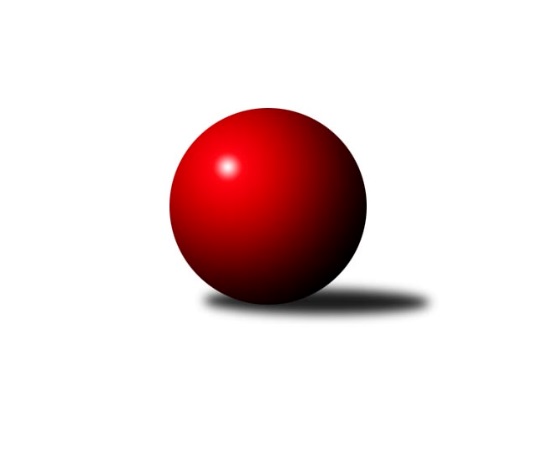 Č.5Ročník 2022/2023	15.8.2024 Jihomoravská divize 2022/2023Statistika 5. kolaTabulka družstev:		družstvo	záp	výh	rem	proh	skore	sety	průměr	body	plné	dorážka	chyby	1.	KK Kroměříž	5	5	0	0	30.0 : 10.0 	(81.5 : 38.5)	3203	10	2169	1034	39.2	2.	KC Zlín B	5	5	0	0	28.0 : 12.0 	(65.0 : 55.0)	3222	10	2200	1022	39.4	3.	KK Orel Telnice	5	4	1	0	26.0 : 14.0 	(65.0 : 55.0)	3246	9	2209	1037	35.6	4.	TJ Sokol Mistřín B	5	3	0	2	26.0 : 14.0 	(71.0 : 49.0)	3271	6	2212	1059	38.6	5.	TJ Sokol Brno IV	5	3	0	2	25.0 : 15.0 	(68.0 : 52.0)	3263	6	2191	1072	36.4	6.	SK Baník Ratíškovice A	5	3	0	2	24.0 : 16.0 	(69.0 : 51.0)	3312	6	2217	1096	31	7.	KK Slovan Rosice B	5	3	0	2	21.0 : 19.0 	(58.5 : 61.5)	3045	6	2122	924	56.8	8.	SKK Dubňany	5	3	0	2	19.0 : 21.0 	(62.5 : 57.5)	3224	6	2180	1043	38.8	9.	KK Vyškov C	5	2	0	3	18.0 : 22.0 	(60.5 : 59.5)	3118	4	2164	954	45.6	10.	TJ Jiskra Otrokovice	5	1	1	3	17.0 : 23.0 	(52.5 : 67.5)	3169	3	2164	1006	44	11.	TJ Sokol Šanov B	5	1	0	4	14.0 : 26.0 	(45.5 : 74.5)	3130	2	2144	986	40.6	12.	KK Blansko B	5	0	1	4	14.0 : 26.0 	(49.0 : 71.0)	3072	1	2119	953	48.8	13.	SK Baník Ratíškovice B	5	0	1	4	7.0 : 33.0 	(42.0 : 78.0)	3038	1	2118	920	56.2	14.	TJ Sokol Husovice C	5	0	0	5	11.0 : 29.0 	(50.0 : 70.0)	3057	0	2082	975	46.2Tabulka doma:		družstvo	záp	výh	rem	proh	skore	sety	průměr	body	maximum	minimum	1.	KK Kroměříž	3	3	0	0	19.0 : 5.0 	(52.0 : 20.0)	3074	6	3090	3058	2.	KC Zlín B	3	3	0	0	17.0 : 7.0 	(39.0 : 33.0)	3134	6	3166	3073	3.	KK Slovan Rosice B	2	2	0	0	12.0 : 4.0 	(28.0 : 20.0)	3147	4	3149	3144	4.	KK Orel Telnice	2	2	0	0	11.0 : 5.0 	(24.0 : 24.0)	3350	4	3373	3326	5.	SKK Dubňany	2	2	0	0	10.0 : 6.0 	(29.5 : 18.5)	3203	4	3205	3201	6.	TJ Sokol Mistřín B	3	2	0	1	16.0 : 8.0 	(43.0 : 29.0)	3306	4	3311	3303	7.	KK Vyškov C	3	2	0	1	13.0 : 11.0 	(40.0 : 32.0)	3262	4	3279	3236	8.	SK Baník Ratíškovice A	2	1	0	1	9.0 : 7.0 	(27.5 : 20.5)	3261	2	3284	3238	9.	TJ Sokol Brno IV	3	1	0	2	11.0 : 13.0 	(36.5 : 35.5)	3157	2	3228	3119	10.	KK Blansko B	2	0	1	1	7.0 : 9.0 	(22.5 : 25.5)	3233	1	3244	3221	11.	SK Baník Ratíškovice B	3	0	1	2	5.0 : 19.0 	(28.5 : 43.5)	3094	1	3151	3061	12.	TJ Jiskra Otrokovice	2	0	0	2	5.0 : 11.0 	(20.5 : 27.5)	3224	0	3232	3215	13.	TJ Sokol Šanov B	2	0	0	2	3.0 : 13.0 	(14.0 : 34.0)	3127	0	3174	3080	14.	TJ Sokol Husovice C	3	0	0	3	7.0 : 17.0 	(33.5 : 38.5)	3144	0	3171	3095Tabulka venku:		družstvo	záp	výh	rem	proh	skore	sety	průměr	body	maximum	minimum	1.	KK Orel Telnice	3	2	1	0	15.0 : 9.0 	(41.0 : 31.0)	3211	5	3228	3186	2.	TJ Sokol Brno IV	2	2	0	0	14.0 : 2.0 	(31.5 : 16.5)	3316	4	3368	3264	3.	KK Kroměříž	2	2	0	0	11.0 : 5.0 	(29.5 : 18.5)	3268	4	3354	3181	4.	KC Zlín B	2	2	0	0	11.0 : 5.0 	(26.0 : 22.0)	3266	4	3279	3253	5.	SK Baník Ratíškovice A	3	2	0	1	15.0 : 9.0 	(41.5 : 30.5)	3319	4	3338	3289	6.	TJ Jiskra Otrokovice	3	1	1	1	12.0 : 12.0 	(32.0 : 40.0)	3151	3	3210	3067	7.	TJ Sokol Mistřín B	2	1	0	1	10.0 : 6.0 	(28.0 : 20.0)	3254	2	3374	3134	8.	TJ Sokol Šanov B	3	1	0	2	11.0 : 13.0 	(31.5 : 40.5)	3130	2	3224	3050	9.	SKK Dubňany	3	1	0	2	9.0 : 15.0 	(33.0 : 39.0)	3231	2	3293	3168	10.	KK Slovan Rosice B	3	1	0	2	9.0 : 15.0 	(30.5 : 41.5)	3012	2	3176	2886	11.	KK Vyškov C	2	0	0	2	5.0 : 11.0 	(20.5 : 27.5)	3046	0	3156	2935	12.	TJ Sokol Husovice C	2	0	0	2	4.0 : 12.0 	(16.5 : 31.5)	3013	0	3137	2889	13.	SK Baník Ratíškovice B	2	0	0	2	2.0 : 14.0 	(13.5 : 34.5)	3010	0	3027	2992	14.	KK Blansko B	3	0	0	3	7.0 : 17.0 	(26.5 : 45.5)	3019	0	3097	2912Tabulka podzimní části:		družstvo	záp	výh	rem	proh	skore	sety	průměr	body	doma	venku	1.	KK Kroměříž	5	5	0	0	30.0 : 10.0 	(81.5 : 38.5)	3203	10 	3 	0 	0 	2 	0 	0	2.	KC Zlín B	5	5	0	0	28.0 : 12.0 	(65.0 : 55.0)	3222	10 	3 	0 	0 	2 	0 	0	3.	KK Orel Telnice	5	4	1	0	26.0 : 14.0 	(65.0 : 55.0)	3246	9 	2 	0 	0 	2 	1 	0	4.	TJ Sokol Mistřín B	5	3	0	2	26.0 : 14.0 	(71.0 : 49.0)	3271	6 	2 	0 	1 	1 	0 	1	5.	TJ Sokol Brno IV	5	3	0	2	25.0 : 15.0 	(68.0 : 52.0)	3263	6 	1 	0 	2 	2 	0 	0	6.	SK Baník Ratíškovice A	5	3	0	2	24.0 : 16.0 	(69.0 : 51.0)	3312	6 	1 	0 	1 	2 	0 	1	7.	KK Slovan Rosice B	5	3	0	2	21.0 : 19.0 	(58.5 : 61.5)	3045	6 	2 	0 	0 	1 	0 	2	8.	SKK Dubňany	5	3	0	2	19.0 : 21.0 	(62.5 : 57.5)	3224	6 	2 	0 	0 	1 	0 	2	9.	KK Vyškov C	5	2	0	3	18.0 : 22.0 	(60.5 : 59.5)	3118	4 	2 	0 	1 	0 	0 	2	10.	TJ Jiskra Otrokovice	5	1	1	3	17.0 : 23.0 	(52.5 : 67.5)	3169	3 	0 	0 	2 	1 	1 	1	11.	TJ Sokol Šanov B	5	1	0	4	14.0 : 26.0 	(45.5 : 74.5)	3130	2 	0 	0 	2 	1 	0 	2	12.	KK Blansko B	5	0	1	4	14.0 : 26.0 	(49.0 : 71.0)	3072	1 	0 	1 	1 	0 	0 	3	13.	SK Baník Ratíškovice B	5	0	1	4	7.0 : 33.0 	(42.0 : 78.0)	3038	1 	0 	1 	2 	0 	0 	2	14.	TJ Sokol Husovice C	5	0	0	5	11.0 : 29.0 	(50.0 : 70.0)	3057	0 	0 	0 	3 	0 	0 	2Tabulka jarní části:		družstvo	záp	výh	rem	proh	skore	sety	průměr	body	doma	venku	1.	TJ Jiskra Otrokovice	0	0	0	0	0.0 : 0.0 	(0.0 : 0.0)	0	0 	0 	0 	0 	0 	0 	0 	2.	SK Baník Ratíškovice A	0	0	0	0	0.0 : 0.0 	(0.0 : 0.0)	0	0 	0 	0 	0 	0 	0 	0 	3.	SKK Dubňany	0	0	0	0	0.0 : 0.0 	(0.0 : 0.0)	0	0 	0 	0 	0 	0 	0 	0 	4.	KK Orel Telnice	0	0	0	0	0.0 : 0.0 	(0.0 : 0.0)	0	0 	0 	0 	0 	0 	0 	0 	5.	KK Kroměříž	0	0	0	0	0.0 : 0.0 	(0.0 : 0.0)	0	0 	0 	0 	0 	0 	0 	0 	6.	TJ Sokol Brno IV	0	0	0	0	0.0 : 0.0 	(0.0 : 0.0)	0	0 	0 	0 	0 	0 	0 	0 	7.	TJ Sokol Šanov B	0	0	0	0	0.0 : 0.0 	(0.0 : 0.0)	0	0 	0 	0 	0 	0 	0 	0 	8.	KK Vyškov C	0	0	0	0	0.0 : 0.0 	(0.0 : 0.0)	0	0 	0 	0 	0 	0 	0 	0 	9.	KC Zlín B	0	0	0	0	0.0 : 0.0 	(0.0 : 0.0)	0	0 	0 	0 	0 	0 	0 	0 	10.	KK Slovan Rosice B	0	0	0	0	0.0 : 0.0 	(0.0 : 0.0)	0	0 	0 	0 	0 	0 	0 	0 	11.	KK Blansko B	0	0	0	0	0.0 : 0.0 	(0.0 : 0.0)	0	0 	0 	0 	0 	0 	0 	0 	12.	TJ Sokol Mistřín B	0	0	0	0	0.0 : 0.0 	(0.0 : 0.0)	0	0 	0 	0 	0 	0 	0 	0 	13.	SK Baník Ratíškovice B	0	0	0	0	0.0 : 0.0 	(0.0 : 0.0)	0	0 	0 	0 	0 	0 	0 	0 	14.	TJ Sokol Husovice C	0	0	0	0	0.0 : 0.0 	(0.0 : 0.0)	0	0 	0 	0 	0 	0 	0 	0 Zisk bodů pro družstvo:		jméno hráče	družstvo	body	zápasy	v %	dílčí body	sety	v %	1.	Tomáš Kejík 	KK Kroměříž 	5	/	5	(100%)	18	/	20	(90%)	2.	Radek Ingr 	KK Kroměříž 	5	/	5	(100%)	15	/	20	(75%)	3.	Zbyněk Bábíček 	TJ Sokol Mistřín B 	5	/	5	(100%)	14	/	20	(70%)	4.	Viktor Výleta 	SK Baník Ratíškovice A 	4	/	4	(100%)	12	/	16	(75%)	5.	Martina Zimáková 	KC Zlín B 	4	/	4	(100%)	12	/	16	(75%)	6.	Josef Černý 	SKK Dubňany  	4	/	4	(100%)	10.5	/	16	(66%)	7.	Jakub Sabák 	TJ Jiskra Otrokovice 	4	/	4	(100%)	9	/	16	(56%)	8.	Pavel Kubálek 	KC Zlín B 	4	/	5	(80%)	17	/	20	(85%)	9.	Milan Peťovský 	TJ Sokol Mistřín B 	4	/	5	(80%)	14	/	20	(70%)	10.	Radim Čuřík 	SK Baník Ratíškovice A 	4	/	5	(80%)	13	/	20	(65%)	11.	Jaroslav Polášek 	TJ Sokol Mistřín B 	4	/	5	(80%)	13	/	20	(65%)	12.	Marek Rozsíval 	TJ Sokol Brno IV 	4	/	5	(80%)	12.5	/	20	(63%)	13.	Radim Máca 	TJ Sokol Brno IV 	4	/	5	(80%)	11.5	/	20	(58%)	14.	Petr Streubel 	KK Slovan Rosice B 	3	/	3	(100%)	8.5	/	12	(71%)	15.	Zdeňka Ševčíková 	KK Blansko B 	3	/	3	(100%)	7	/	12	(58%)	16.	Jaroslav Pavlík 	KK Kroměříž 	3	/	4	(75%)	12	/	16	(75%)	17.	Daniel Mach 	KK Kroměříž 	3	/	4	(75%)	11	/	16	(69%)	18.	Miroslav Ptáček 	KK Slovan Rosice B 	3	/	4	(75%)	11	/	16	(69%)	19.	Radek Horák 	TJ Sokol Mistřín B 	3	/	4	(75%)	11	/	16	(69%)	20.	Josef Něnička 	SK Baník Ratíškovice A 	3	/	4	(75%)	10	/	16	(63%)	21.	Zdeněk Jurkovič 	SKK Dubňany  	3	/	4	(75%)	9	/	16	(56%)	22.	Lucie Kelpenčevová 	TJ Sokol Husovice C 	3	/	4	(75%)	9	/	16	(56%)	23.	Ladislav Kacetl 	TJ Sokol Šanov B 	3	/	4	(75%)	9	/	16	(56%)	24.	Pavel Dvořák 	KK Orel Telnice 	3	/	4	(75%)	7.5	/	16	(47%)	25.	Petr Bakaj 	TJ Sokol Šanov B 	3	/	4	(75%)	7	/	16	(44%)	26.	Jiří Tesař 	KK Kroměříž 	3	/	5	(60%)	15	/	20	(75%)	27.	Miroslav Vítek 	TJ Sokol Brno IV 	3	/	5	(60%)	13	/	20	(65%)	28.	Lukáš Chadim 	TJ Sokol Brno IV 	3	/	5	(60%)	13	/	20	(65%)	29.	Vít Svoboda 	SKK Dubňany  	3	/	5	(60%)	12	/	20	(60%)	30.	Vojtěch Stárek 	TJ Sokol Husovice C 	3	/	5	(60%)	12	/	20	(60%)	31.	Petr Večerka 	KK Vyškov C 	3	/	5	(60%)	12	/	20	(60%)	32.	Ladislav Novotný 	KK Blansko B 	3	/	5	(60%)	11.5	/	20	(58%)	33.	Josef Král 	KK Orel Telnice 	3	/	5	(60%)	11	/	20	(55%)	34.	Jiří Šimeček 	KK Orel Telnice 	3	/	5	(60%)	11	/	20	(55%)	35.	Milan Svačina 	KK Vyškov C 	3	/	5	(60%)	10.5	/	20	(53%)	36.	Michael Divílek ml.	TJ Jiskra Otrokovice 	3	/	5	(60%)	10	/	20	(50%)	37.	Aleš Procházka 	TJ Sokol Šanov B 	3	/	5	(60%)	10	/	20	(50%)	38.	Josef Kotlán 	KK Blansko B 	3	/	5	(60%)	10	/	20	(50%)	39.	Iva Rosendorfová 	TJ Sokol Brno IV 	3	/	5	(60%)	9.5	/	20	(48%)	40.	Petr Polepil 	KC Zlín B 	3	/	5	(60%)	9	/	20	(45%)	41.	Michal Klvaňa 	KK Slovan Rosice B 	3	/	5	(60%)	9	/	20	(45%)	42.	Mirek Mikáč 	KK Orel Telnice 	2	/	2	(100%)	6	/	8	(75%)	43.	Tereza Divílková 	TJ Jiskra Otrokovice 	2	/	2	(100%)	5.5	/	8	(69%)	44.	Marek Škrabal 	TJ Sokol Husovice C 	2	/	2	(100%)	4	/	8	(50%)	45.	Jana Kurialová 	KK Vyškov C 	2	/	3	(67%)	9	/	12	(75%)	46.	Jaroslav Zahrádka 	KK Vyškov C 	2	/	3	(67%)	8	/	12	(67%)	47.	Luděk Vacenovský 	SK Baník Ratíškovice B 	2	/	3	(67%)	7	/	12	(58%)	48.	Jaroslav Šerák 	SK Baník Ratíškovice A 	2	/	4	(50%)	10	/	16	(63%)	49.	Jiří Dvořák 	KK Orel Telnice 	2	/	4	(50%)	9.5	/	16	(59%)	50.	Tomáš Koplík ml.	SK Baník Ratíškovice A 	2	/	4	(50%)	9	/	16	(56%)	51.	Roman Janás 	SKK Dubňany  	2	/	4	(50%)	9	/	16	(56%)	52.	Jakub Cizler 	TJ Sokol Mistřín B 	2	/	4	(50%)	8.5	/	16	(53%)	53.	František Hrazdíra 	KK Orel Telnice 	2	/	4	(50%)	8	/	16	(50%)	54.	Zdenek Pokorný 	KK Orel Telnice 	2	/	4	(50%)	7	/	16	(44%)	55.	Jiří Zapletal 	KK Blansko B 	2	/	4	(50%)	7	/	16	(44%)	56.	Zdeněk Bachňák 	KC Zlín B 	2	/	4	(50%)	5.5	/	16	(34%)	57.	Jarmila Bábíčková 	SK Baník Ratíškovice B 	1	/	1	(100%)	3	/	4	(75%)	58.	Robert Pacal 	TJ Sokol Husovice C 	1	/	1	(100%)	3	/	4	(75%)	59.	Jaromír Šula 	TJ Sokol Husovice C 	1	/	1	(100%)	3	/	4	(75%)	60.	Kateřina Ondrouchová 	TJ Jiskra Otrokovice 	1	/	1	(100%)	3	/	4	(75%)	61.	Petr Vyhnalík 	KK Slovan Rosice B 	1	/	1	(100%)	3	/	4	(75%)	62.	Anastasios Jiaxis 	KK Slovan Rosice B 	1	/	1	(100%)	2	/	4	(50%)	63.	Michael Divílek st.	TJ Jiskra Otrokovice 	1	/	1	(100%)	2	/	4	(50%)	64.	Petr Boček 	KK Kroměříž 	1	/	2	(50%)	6	/	8	(75%)	65.	Milan Mikáč 	KK Orel Telnice 	1	/	2	(50%)	5	/	8	(63%)	66.	Marta Volfová 	TJ Sokol Šanov B 	1	/	2	(50%)	4.5	/	8	(56%)	67.	Magda Winterová 	KK Slovan Rosice B 	1	/	2	(50%)	4.5	/	8	(56%)	68.	Jiří Gach 	TJ Jiskra Otrokovice 	1	/	2	(50%)	4	/	8	(50%)	69.	Dennis Urc 	TJ Sokol Mistřín B 	1	/	2	(50%)	4	/	8	(50%)	70.	Tomáš Květoň 	SK Baník Ratíškovice B 	1	/	2	(50%)	4	/	8	(50%)	71.	Petr Berka 	TJ Sokol Brno IV 	1	/	2	(50%)	4	/	8	(50%)	72.	Petr Bakaj ml.	TJ Sokol Šanov B 	1	/	2	(50%)	4	/	8	(50%)	73.	Radoslav Rozsíval 	TJ Sokol Brno IV 	1	/	2	(50%)	3.5	/	8	(44%)	74.	Kamil Ševela 	SK Baník Ratíškovice A 	1	/	2	(50%)	3.5	/	8	(44%)	75.	Zdeněk Šeděnka 	KC Zlín B 	1	/	2	(50%)	3	/	8	(38%)	76.	Vladimír Crhonek 	KK Vyškov C 	1	/	2	(50%)	3	/	8	(38%)	77.	Tomáš Matlach 	KC Zlín B 	1	/	3	(33%)	6	/	12	(50%)	78.	Karel Plaga 	KK Slovan Rosice B 	1	/	3	(33%)	6	/	12	(50%)	79.	Jakub Süsz 	TJ Jiskra Otrokovice 	1	/	3	(33%)	6	/	12	(50%)	80.	Filip Vrzala 	KC Zlín B 	1	/	3	(33%)	5.5	/	12	(46%)	81.	Jiří Rauschgold 	TJ Sokol Husovice C 	1	/	3	(33%)	5	/	12	(42%)	82.	Šárka Palková 	KK Slovan Rosice B 	1	/	3	(33%)	5	/	12	(42%)	83.	Miloslav Krejčí 	KK Vyškov C 	1	/	3	(33%)	5	/	12	(42%)	84.	Jaroslav Smrž 	KK Slovan Rosice B 	1	/	3	(33%)	4.5	/	12	(38%)	85.	Břetislav Láník 	KK Vyškov C 	1	/	3	(33%)	4	/	12	(33%)	86.	Petr Jonášek 	TJ Jiskra Otrokovice 	1	/	3	(33%)	4	/	12	(33%)	87.	Ivana Blechová 	TJ Sokol Šanov B 	1	/	3	(33%)	4	/	12	(33%)	88.	Teofil Hasák 	TJ Jiskra Otrokovice 	1	/	3	(33%)	4	/	12	(33%)	89.	Marek Dostál 	SKK Dubňany  	1	/	4	(25%)	9	/	16	(56%)	90.	Petr Matuška 	KK Vyškov C 	1	/	4	(25%)	5	/	16	(31%)	91.	Vít Janáček 	KK Blansko B 	1	/	5	(20%)	8	/	20	(40%)	92.	Zdeněk Helešic 	SK Baník Ratíškovice B 	1	/	5	(20%)	7	/	20	(35%)	93.	Dominik Schüller 	SK Baník Ratíškovice A 	1	/	5	(20%)	7	/	20	(35%)	94.	Vojtěch Toman 	SK Baník Ratíškovice A 	0	/	1	(0%)	2	/	4	(50%)	95.	Igor Sedlák 	TJ Sokol Husovice C 	0	/	1	(0%)	2	/	4	(50%)	96.	Eliška Novotná 	TJ Jiskra Otrokovice 	0	/	1	(0%)	1	/	4	(25%)	97.	Petr Trusina 	TJ Sokol Husovice C 	0	/	1	(0%)	1	/	4	(25%)	98.	Martin Cihlář 	KK Blansko B 	0	/	1	(0%)	1	/	4	(25%)	99.	Pavel Jurásek 	TJ Jiskra Otrokovice 	0	/	1	(0%)	1	/	4	(25%)	100.	Barbora Pekárková ml.	TJ Jiskra Otrokovice 	0	/	1	(0%)	1	/	4	(25%)	101.	Pavel Martinek 	TJ Sokol Šanov B 	0	/	1	(0%)	1	/	4	(25%)	102.	Karel Mecl 	SK Baník Ratíškovice B 	0	/	1	(0%)	1	/	4	(25%)	103.	Marie Kobylková 	SK Baník Ratíškovice B 	0	/	1	(0%)	1	/	4	(25%)	104.	Roman Stříbrný 	TJ Sokol Šanov B 	0	/	1	(0%)	1	/	4	(25%)	105.	Jan Veselovský 	TJ Sokol Husovice C 	0	/	1	(0%)	1	/	4	(25%)	106.	Zdeněk Drlík 	TJ Jiskra Otrokovice 	0	/	1	(0%)	1	/	4	(25%)	107.	Lukáš Sabák 	TJ Jiskra Otrokovice 	0	/	1	(0%)	1	/	4	(25%)	108.	Adam Pavel Špaček 	TJ Sokol Mistřín B 	0	/	1	(0%)	0	/	4	(0%)	109.	Lukáš Lehocký 	TJ Sokol Husovice C 	0	/	1	(0%)	0	/	4	(0%)	110.	Marta Zavřelová 	TJ Jiskra Otrokovice 	0	/	1	(0%)	0	/	4	(0%)	111.	Jan Kotouč 	KK Blansko B 	0	/	1	(0%)	0	/	4	(0%)	112.	Karel Kolařík 	KK Blansko B 	0	/	1	(0%)	0	/	4	(0%)	113.	Adam Šoltés 	KK Slovan Rosice B 	0	/	1	(0%)	0	/	4	(0%)	114.	Dalibor Dvorník 	TJ Sokol Husovice C 	0	/	1	(0%)	0	/	4	(0%)	115.	Marta Beranová 	SK Baník Ratíškovice B 	0	/	2	(0%)	4	/	8	(50%)	116.	Václav Kratochvíla 	SKK Dubňany  	0	/	2	(0%)	4	/	8	(50%)	117.	Aleš Zlatník 	SKK Dubňany  	0	/	2	(0%)	2	/	8	(25%)	118.	Kristýna Blechová 	TJ Sokol Šanov B 	0	/	2	(0%)	2	/	8	(25%)	119.	Jan Klimentík 	TJ Sokol Šanov B 	0	/	2	(0%)	0	/	8	(0%)	120.	Petr Špatný 	KK Slovan Rosice B 	0	/	3	(0%)	4	/	12	(33%)	121.	Zdeněk Sedláček 	TJ Sokol Mistřín B 	0	/	3	(0%)	3.5	/	12	(29%)	122.	Tomáš Peřina 	TJ Sokol Husovice C 	0	/	3	(0%)	3.5	/	12	(29%)	123.	Tomáš Kuchta 	KK Kroměříž 	0	/	3	(0%)	2.5	/	12	(21%)	124.	Pavel Petrů 	TJ Sokol Šanov B 	0	/	3	(0%)	2	/	12	(17%)	125.	Radim Kozumplík 	TJ Sokol Husovice C 	0	/	4	(0%)	5.5	/	16	(34%)	126.	Stanislav Herka 	SKK Dubňany  	0	/	4	(0%)	5.5	/	16	(34%)	127.	Miroslav Flek 	KK Blansko B 	0	/	4	(0%)	3.5	/	16	(22%)	128.	Michal Zdražil 	SK Baník Ratíškovice B 	0	/	5	(0%)	5.5	/	20	(28%)	129.	Radovan Kadlec 	SK Baník Ratíškovice B 	0	/	5	(0%)	5	/	20	(25%)	130.	Pavel Slavík 	SK Baník Ratíškovice B 	0	/	5	(0%)	4.5	/	20	(23%)Průměry na kuželnách:		kuželna	průměr	plné	dorážka	chyby	výkon na hráče	1.	KK MS Brno, 1-4	3332	2217	1114	31.5	(555.4)	2.	Otrokovice, 1-4	3270	2214	1055	38.8	(545.0)	3.	TJ Sokol Mistřín, 1-4	3265	2220	1044	40.7	(544.2)	4.	KK Blansko, 1-6	3231	2192	1038	35.5	(538.5)	5.	KK Vyškov, 1-4	3213	2195	1018	49.5	(535.5)	6.	Šanov, 1-4	3211	2180	1031	39.3	(535.3)	7.	Ratíškovice, 1-4	3181	2188	993	46.1	(530.3)	8.	TJ Sokol Brno IV, 1-4	3160	2152	1008	39.8	(526.8)	9.	KK Slovan Rosice, 1-4	3104	2133	971	54.5	(517.5)	10.	Dubňany, 1-4	3103	2115	987	36.0	(517.2)	11.	KC Zlín, 1-4	3097	2138	958	46.3	(516.2)	12.	KK Kroměříž, 1-4	2992	2063	929	47.7	(498.8)Nejlepší výkony na kuželnách:KK MS Brno, 1-4KK Orel Telnice	3373	5. kolo	Radim Čuřík 	SK Baník Ratíškovice A	630	5. koloSK Baník Ratíškovice A	3338	5. kolo	Jiří Šimeček 	KK Orel Telnice	607	3. koloKK Orel Telnice	3326	3. kolo	Viktor Výleta 	SK Baník Ratíškovice A	601	5. koloSKK Dubňany 	3293	3. kolo	Mirek Mikáč 	KK Orel Telnice	594	5. kolo		. kolo	Josef Černý 	SKK Dubňany 	583	3. kolo		. kolo	Vít Svoboda 	SKK Dubňany 	572	3. kolo		. kolo	Jiří Šimeček 	KK Orel Telnice	571	5. kolo		. kolo	Josef Král 	KK Orel Telnice	568	5. kolo		. kolo	Josef Král 	KK Orel Telnice	568	3. kolo		. kolo	Roman Janás 	SKK Dubňany 	565	3. koloOtrokovice, 1-4KK Kroměříž	3354	2. kolo	Tomáš Kejík 	KK Kroměříž	599	2. koloKC Zlín B	3279	4. kolo	Michael Divílek ml.	TJ Jiskra Otrokovice	585	4. koloTJ Jiskra Otrokovice	3232	2. kolo	Michael Divílek ml.	TJ Jiskra Otrokovice	578	2. koloTJ Jiskra Otrokovice	3215	4. kolo	Jaroslav Pavlík 	KK Kroměříž	570	2. kolo		. kolo	Tereza Divílková 	TJ Jiskra Otrokovice	565	2. kolo		. kolo	Martina Zimáková 	KC Zlín B	565	4. kolo		. kolo	Jiří Gach 	TJ Jiskra Otrokovice	563	4. kolo		. kolo	Radek Ingr 	KK Kroměříž	553	2. kolo		. kolo	Tomáš Matlach 	KC Zlín B	551	4. kolo		. kolo	Pavel Kubálek 	KC Zlín B	547	4. koloTJ Sokol Mistřín, 1-4SK Baník Ratíškovice A	3329	3. kolo	Zbyněk Bábíček 	TJ Sokol Mistřín B	612	5. koloTJ Sokol Mistřín B	3311	5. kolo	Jaroslav Polášek 	TJ Sokol Mistřín B	595	3. koloTJ Sokol Mistřín B	3304	3. kolo	Viktor Výleta 	SK Baník Ratíškovice A	593	3. koloTJ Sokol Mistřín B	3303	1. kolo	Dennis Urc 	TJ Sokol Mistřín B	589	1. koloTJ Jiskra Otrokovice	3177	5. kolo	Jaroslav Polášek 	TJ Sokol Mistřín B	588	5. koloSKK Dubňany 	3168	1. kolo	Radim Čuřík 	SK Baník Ratíškovice A	583	3. kolo		. kolo	Zbyněk Bábíček 	TJ Sokol Mistřín B	581	1. kolo		. kolo	Radek Horák 	TJ Sokol Mistřín B	572	3. kolo		. kolo	Jaroslav Šerák 	SK Baník Ratíškovice A	571	3. kolo		. kolo	Zbyněk Bábíček 	TJ Sokol Mistřín B	565	3. koloKK Blansko, 1-6KK Blansko B	3244	2. kolo	Ladislav Novotný 	KK Blansko B	585	4. koloSKK Dubňany 	3231	4. kolo	Pavel Dvořák 	KK Orel Telnice	569	2. koloKK Orel Telnice	3228	2. kolo	Josef Kotlán 	KK Blansko B	566	2. koloKK Blansko B	3221	4. kolo	Josef Kotlán 	KK Blansko B	565	4. kolo		. kolo	Marek Dostál 	SKK Dubňany 	561	4. kolo		. kolo	Josef Černý 	SKK Dubňany 	559	4. kolo		. kolo	Vít Svoboda 	SKK Dubňany 	559	4. kolo		. kolo	František Hrazdíra 	KK Orel Telnice	557	2. kolo		. kolo	Ladislav Novotný 	KK Blansko B	552	2. kolo		. kolo	Zdeňka Ševčíková 	KK Blansko B	551	2. koloKK Vyškov, 1-4TJ Sokol Brno IV	3368	2. kolo	Iva Rosendorfová 	TJ Sokol Brno IV	585	2. koloKK Vyškov C	3279	2. kolo	Marek Rozsíval 	TJ Sokol Brno IV	582	2. koloKK Vyškov C	3272	4. kolo	Josef Kotlán 	KK Blansko B	569	1. koloKK Vyškov C	3236	1. kolo	Petr Večerka 	KK Vyškov C	562	1. koloKK Blansko B	3097	1. kolo	Lukáš Chadim 	TJ Sokol Brno IV	562	2. koloSK Baník Ratíškovice B	3027	4. kolo	Jaroslav Zahrádka 	KK Vyškov C	561	4. kolo		. kolo	Milan Svačina 	KK Vyškov C	561	4. kolo		. kolo	Radoslav Rozsíval 	TJ Sokol Brno IV	557	2. kolo		. kolo	Milan Svačina 	KK Vyškov C	557	1. kolo		. kolo	Petr Večerka 	KK Vyškov C	554	2. koloŠanov, 1-4TJ Sokol Mistřín B	3374	2. kolo	Radek Horák 	TJ Sokol Mistřín B	614	2. koloKK Orel Telnice	3219	4. kolo	Aleš Procházka 	TJ Sokol Šanov B	594	2. koloTJ Sokol Šanov B	3174	2. kolo	Jaroslav Polášek 	TJ Sokol Mistřín B	571	2. koloTJ Sokol Šanov B	3080	4. kolo	Jakub Cizler 	TJ Sokol Mistřín B	566	2. kolo		. kolo	Zbyněk Bábíček 	TJ Sokol Mistřín B	562	2. kolo		. kolo	Josef Král 	KK Orel Telnice	560	4. kolo		. kolo	Mirek Mikáč 	KK Orel Telnice	555	4. kolo		. kolo	Petr Bakaj 	TJ Sokol Šanov B	554	4. kolo		. kolo	Ivana Blechová 	TJ Sokol Šanov B	553	2. kolo		. kolo	František Hrazdíra 	KK Orel Telnice	550	4. koloRatíškovice, 1-4SK Baník Ratíškovice A	3289	1. kolo	Radim Čuřík 	SK Baník Ratíškovice A	590	4. koloSK Baník Ratíškovice A	3284	4. kolo	Radim Čuřík 	SK Baník Ratíškovice A	580	2. koloTJ Sokol Brno IV	3264	5. kolo	Martina Zimáková 	KC Zlín B	579	2. koloKC Zlín B	3253	2. kolo	Tomáš Koplík ml.	SK Baník Ratíškovice A	577	1. koloSK Baník Ratíškovice A	3238	2. kolo	Tomáš Koplík ml.	SK Baník Ratíškovice A	574	4. koloSK Baník Ratíškovice B	3151	5. kolo	Josef Něnička 	SK Baník Ratíškovice A	564	1. koloTJ Sokol Husovice C	3137	4. kolo	Marek Rozsíval 	TJ Sokol Brno IV	560	5. koloSK Baník Ratíškovice B	3071	3. kolo	Radim Máca 	TJ Sokol Brno IV	559	5. koloTJ Jiskra Otrokovice	3067	3. kolo	Radim Čuřík 	SK Baník Ratíškovice A	558	1. koloSK Baník Ratíškovice B	3061	1. kolo	Dominik Schüller 	SK Baník Ratíškovice A	558	2. koloTJ Sokol Brno IV, 1-4TJ Sokol Brno IV	3228	3. kolo	Tomáš Kejík 	KK Kroměříž	587	4. koloTJ Sokol Šanov B	3224	3. kolo	Daniel Mach 	KK Kroměříž	578	4. koloTJ Jiskra Otrokovice	3210	1. kolo	Marek Rozsíval 	TJ Sokol Brno IV	569	3. koloKK Orel Telnice	3186	1. kolo	Tereza Divílková 	TJ Jiskra Otrokovice	565	1. koloKK Kroměříž	3181	4. kolo	Petr Bakaj 	TJ Sokol Šanov B	564	3. koloKK Slovan Rosice B	3176	5. kolo	Petr Streubel 	KK Slovan Rosice B	564	5. koloTJ Sokol Husovice C	3171	1. kolo	Marek Rozsíval 	TJ Sokol Brno IV	562	1. koloTJ Sokol Husovice C	3167	5. kolo	Radim Máca 	TJ Sokol Brno IV	559	3. koloTJ Sokol Brno IV	3125	4. kolo	Petr Bakaj ml.	TJ Sokol Šanov B	559	3. koloTJ Sokol Brno IV	3119	1. kolo	Michael Divílek ml.	TJ Jiskra Otrokovice	558	1. koloKK Slovan Rosice, 1-4KK Slovan Rosice B	3149	4. kolo	Petr Streubel 	KK Slovan Rosice B	575	2. koloKK Slovan Rosice B	3144	2. kolo	Jaroslav Polášek 	TJ Sokol Mistřín B	560	4. koloTJ Sokol Mistřín B	3134	4. kolo	Miroslav Ptáček 	KK Slovan Rosice B	559	4. koloSK Baník Ratíškovice B	2992	2. kolo	Karel Plaga 	KK Slovan Rosice B	559	4. kolo		. kolo	Šárka Palková 	KK Slovan Rosice B	551	4. kolo		. kolo	Petr Vyhnalík 	KK Slovan Rosice B	542	2. kolo		. kolo	Jarmila Bábíčková 	SK Baník Ratíškovice B	533	2. kolo		. kolo	Michal Klvaňa 	KK Slovan Rosice B	530	2. kolo		. kolo	Radovan Kadlec 	SK Baník Ratíškovice B	529	2. kolo		. kolo	Michal Klvaňa 	KK Slovan Rosice B	527	4. koloDubňany, 1-4SKK Dubňany 	3205	5. kolo	Petr Bakaj 	TJ Sokol Šanov B	567	5. koloSKK Dubňany 	3201	2. kolo	Marek Škrabal 	TJ Sokol Husovice C	564	2. koloTJ Sokol Šanov B	3117	5. kolo	Josef Černý 	SKK Dubňany 	563	5. koloTJ Sokol Husovice C	2889	2. kolo	Marek Dostál 	SKK Dubňany 	556	5. kolo		. kolo	Josef Černý 	SKK Dubňany 	550	2. kolo		. kolo	Roman Janás 	SKK Dubňany 	548	2. kolo		. kolo	Radim Kozumplík 	TJ Sokol Husovice C	541	2. kolo		. kolo	Vojtěch Stárek 	TJ Sokol Husovice C	540	2. kolo		. kolo	Lucie Kelpenčevová 	TJ Sokol Husovice C	540	2. kolo		. kolo	Vít Svoboda 	SKK Dubňany 	535	5. koloKC Zlín, 1-4KC Zlín B	3166	1. kolo	Martina Zimáková 	KC Zlín B	557	5. koloKC Zlín B	3164	5. kolo	Pavel Kubálek 	KC Zlín B	551	5. koloKK Vyškov C	3156	5. kolo	Zdeněk Bachňák 	KC Zlín B	549	1. koloKC Zlín B	3073	3. kolo	Petr Polepil 	KC Zlín B	548	1. koloTJ Sokol Šanov B	3050	1. kolo	Aleš Procházka 	TJ Sokol Šanov B	545	1. koloKK Slovan Rosice B	2973	3. kolo	Miroslav Ptáček 	KK Slovan Rosice B	541	3. kolo		. kolo	Martina Zimáková 	KC Zlín B	537	1. kolo		. kolo	Milan Svačina 	KK Vyškov C	534	5. kolo		. kolo	Zdeněk Šeděnka 	KC Zlín B	532	5. kolo		. kolo	Petr Večerka 	KK Vyškov C	530	5. koloKK Kroměříž, 1-4KK Kroměříž	3090	1. kolo	Jiří Tesař 	KK Kroměříž	580	5. koloKK Kroměříž	3075	3. kolo	Tomáš Kejík 	KK Kroměříž	573	5. koloKK Kroměříž	3058	5. kolo	Tomáš Kejík 	KK Kroměříž	564	3. koloKK Vyškov C	2935	3. kolo	Tomáš Kejík 	KK Kroměříž	556	1. koloKK Blansko B	2912	5. kolo	Petr Streubel 	KK Slovan Rosice B	546	1. koloKK Slovan Rosice B	2886	1. kolo	Jaroslav Pavlík 	KK Kroměříž	545	1. kolo		. kolo	Ladislav Novotný 	KK Blansko B	530	5. kolo		. kolo	Jiří Tesař 	KK Kroměříž	522	3. kolo		. kolo	Jaroslav Pavlík 	KK Kroměříž	522	5. kolo		. kolo	Radek Ingr 	KK Kroměříž	517	3. koloČetnost výsledků:	7.0 : 1.0	5x	6.0 : 2.0	7x	5.0 : 3.0	6x	4.0 : 4.0	2x	3.0 : 5.0	5x	2.0 : 6.0	6x	1.0 : 7.0	3x	0.0 : 8.0	1x